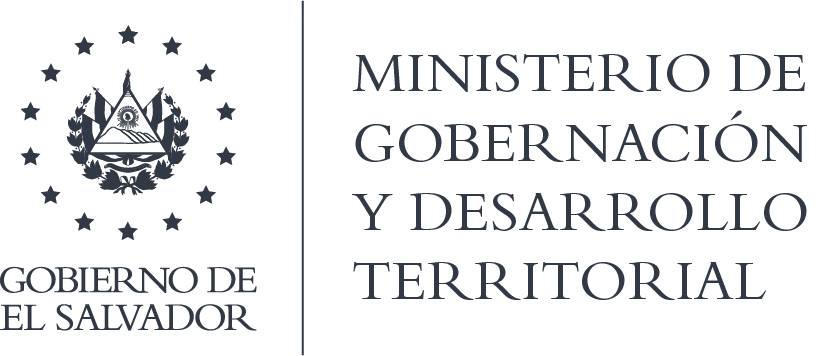 MINISTERIO DE GOBERNACIÓN Y DESARROLLO TERRITORIALREPÚBLICA DE EL SALVADOR, AMÉRICA CENTRALRESOLUCIÓN NÚMERO CUARENTA Y CUATRO. En la Unidad de Acceso a la Información Pública del Ministerio de Gobernación y Desarrollo Territorial: San Salvador, a las  siete horas y cuarenta minutos del día treinta de julio de dos mil veinte. CONSIDERANDO que: I. En fecha  veintisiete de julio de dos mil veinte, se recibió la solicitud de información presentada en la Unidad de Acceso a la Información Pública de este Ministerio, a través del correo electrónico, a nombre de la señorita ----, registrada por esta Unidad bajo el correlativo MIGOBDT-2020-0054, en la que esencial y textualmente requiere: “(…) detalle de cantidad de personas que se hospedaron e hicieron cuarentena en la casa de contención ubicada en la cuarta calle oriente, número 8-31, frente al hospital San Rafael que funcionó como  “casa de contención de  covid 19, durante la pandemia (…)”  II. Que  por medio del Memorando MIGOB-DGPC-DG-WH-221-2020 de fecha 23 de julio de 2020,  el Director de Protección Civil, comunica que esa dirección no posee competencia sobre la apertura, administración, o cierre de Centro de Contención para resguardar personas en caso de epidemia, seguidamente, manifiesta que dicha competencia corresponde al Ministerio de Salud según lo establecido en el Art. 184 del  Código de Salud. III.  Que el Inciso 2° del Art. 68 de la LAIP expresa que “Cuando una solicitud de información sea dirigida a un ente obligado distinto del competente, éste deberá informar al interesado la entidad a la que debe dirigirse”. POR TANTO, conforme a los Arts. 86 Inciso 3° de la Constitución y 2, 7, 9, 50, 62 Inciso Segundo, 67  y 72 de la Ley de Acceso a la Información Pública, habilitando el derecho de recurrir expresado en el Art. 82 de la Ley de Acceso a la Información Pública, esta Unidad de Acceso a la Información Pública, RESUELVE: 1°) Declarar  la incompetencia de esta UAIP para tramitar la solicitud.  2°) Orientar al solicitante que puede dirigir su solicitud ante la Unidad de Acceso a la Información Pública del Ministerio de Salud. NOTIFÍQUESE.- LICDA. JENNI VANESSA QUINTANILLA GARCÍAOFICIAL DE INFORMACIÓN AD-HONOREM